PREFEITURA MUNICIPAL DE PALMITOS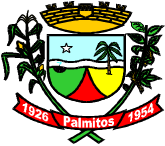                         SECRETARIA MUNICIPAL DE EDUCAÇÃO CULTURA E   ESPORTES                               COMUNICADOA Secretaria de Educação Cultura e Esportes comunica aos inscritos no processo seletivo nº 01/2022, que acontecerá escolha de vaga, no dia 09 de fevereiro de 2024, no auditório da Educação, conforme cronograma a seguir:OBS: Não havendo candidatos  inscritos do processo seletivo, se fará CHAMADA PÚBLICA  de nº 09 na sequência conforme critérios a seguir.1– Havendo dois ou mais candidatos para a mesma vaga, a classificação destes candidatos obedecerá a ordem dos seguintes critérios: a) Diploma de Licenciatura Plena, prevalecendo aquele que possuir maior especialização; b) Graduandos, prevalecendo aquele que estiver com a maior parte do curso concluída;c) Em não havendo candidatos conforme itens anteriores, será oferecido a vaga para ampla concorrência por qualquer interessado, observando a necessidade de habilitação na seguinte ordem: Português; Espanhol; Inglês; Arte; Pedagogia; História; Geografia; Ciências; Educação Física; Matemática;6 - Em não havendo habilitados na forma dos itens anteriores, será oportunizado a vaga para os não habilitados, preferindo os mais adiantados na forma do item 5.c7 - Em caso de empate em alguma situação será seguido os seguintes critérios:a) Maior idade;                                                     b) Sorteio.Palmitos, 09 de fevereiro de 2024.____________________________________________Marlene Maron BackAssessora de EducaçãoÁREA DE ATUAÇÃOVAGAS/DISCIPLINASHORÁRIOANOS FINAIS   Matemática(1 vaga 10h)VESP_ Avelino Triches até 10/057h30ANOS FINAISEspanhol (1 vaga  10 h)  (MAT e VESP) – Leonida Spessatto7h30